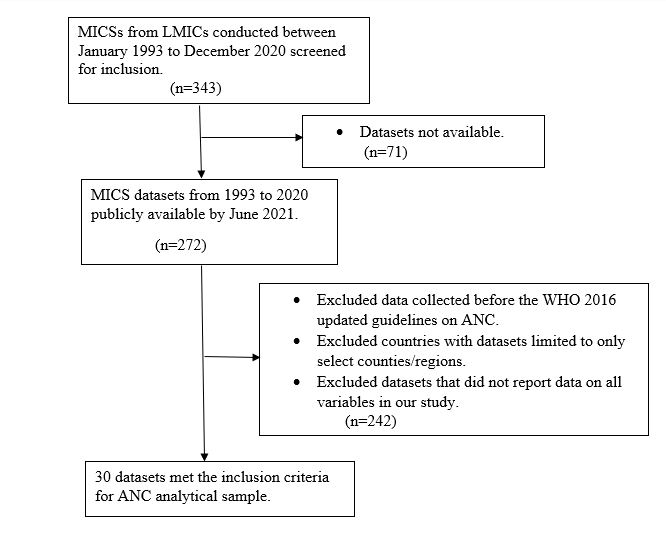 Supplementary Material 1. Flow diagram of nationally representative household surveys screened for study inclusion and analysis.